liiklusmärgid				Kas tead mida need liiklusmärgid tähendavad? 				Vali õige ja tee selle ette ristike!Maanteeameti poolt täiendatud Krista Kinkar’i tööleht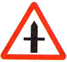 Veoautodel on eesõigus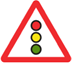 Ristumine trammiteegaRistumine jalgrattateegaAutodel on eesõigusRistumine kõrvalteegaFoor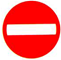 Sissesõidu keeld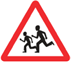 Ettevaatust, lapsedPeatu ja anna teedÕuealaTupikJalakäijate liiklemise keeld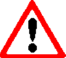 Ees on raudteeülesõidukohtKohustuslik sõidusuund otse või paremaleMuud ohud liiklusesPeatee kulgemise suund otse ja paremalPeatumise koht paremal teeäärel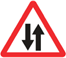 Kohustuslikud sõidusuunadTakistusest ümberpõikesuund paremalt pooltKahesuunaline liiklus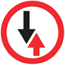 Ühesuunalise tee lõppPeatu ja anna teedMöödasõidu keeldAnna teedVastassuuna eesõigusSõida edasi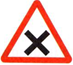 HargnemiskohtParklaSamaliigiliste teede ristmikParkimismajaTõkkepuuta raudteeületuskohtTualettJalgrattateeKäigu keeldJalgratta sõidu keeldJalakäijate ala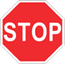 Käigu keeld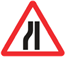 Parkimiskohad vasakulPeatu ja anna teedTeekitsendSissesõidu keeldMitmerööpmeline raudtee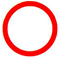 Sissesõidu keeldKiirteeKäigu keeldEes on sildSõidu keeldEes on viaduktRistumine jalgrattateegaLiiklusummikJalgratta sõidu keeldÜhesuunaline tee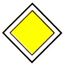 Peatee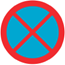 Parkimise keeldOotekohtPeatumise keeldTähelepanu, kiiruse kontrollSissesõidu keeld